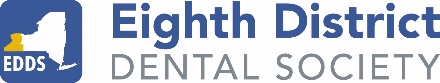 3831 HARLEM ROAD | BUFFALO, NY 14215 | P: 716-995-6300 | F: 716-995-6305 | WWW.8DDSNY.ORGEighth District Dental SocietyStudent Loan Award ProgramEmployment Verification FormThe Eighth District Dental Society requests the below employment information as part of our Student Loan Award Program. Please complete this form and return to us at:Eighth District Dental Society; ATTN: Student Loan Award Program; 3831 Harlem Rd; Buffalo, NY 14215Applicant Information *to be completed by applicantFirst Name: 					     Middle Initial: 	     Last Name: 					Address: 														City: 						     State: 		     Zip: 						Email: 															Home Phone: 						     	Cell Phone: 						My signature below serves as authorization to release information regarding my employment as requested below.Signature of Applicant									DateTO BE COMPLETED BY EMPLOYERBusiness Name: 													Owner Name: 														Business Address: 													City: 						     State: 		     Zip: 						Business Phone: 						Email: 							Please answer the following questions as they pertain to the above-named applicant:Job Title: 														Hire Date: 					Average number of hours worked per week: 				Is the above-named currently working for you?		YES	NO	If no, when did employment end: 		How would you rate this applicant as a responsible and conscientious professional and employee? Please explain: 																																														To what degree do you as an employer anticipate this applicant’s professional career path and leadership qualities progressing? Please explain: 																																																									Please describe your overall impression of the applicant: 																																																					Print Name/Title of Person Completing This FormSignature of Person Completing This Form						Date